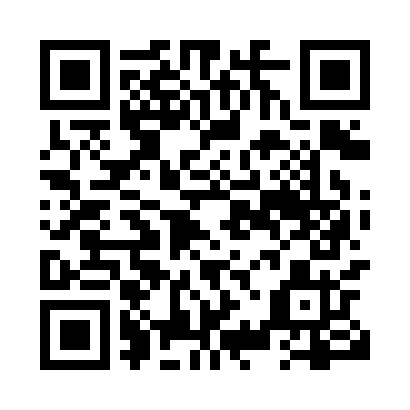 Prayer times for Bartholomew, New Brunswick, CanadaWed 1 May 2024 - Fri 31 May 2024High Latitude Method: Angle Based RulePrayer Calculation Method: Islamic Society of North AmericaAsar Calculation Method: HanafiPrayer times provided by https://www.salahtimes.comDateDayFajrSunriseDhuhrAsrMaghribIsha1Wed4:296:081:216:238:3410:132Thu4:276:061:216:248:3510:153Fri4:256:051:206:248:3710:174Sat4:236:031:206:258:3810:195Sun4:206:021:206:268:3910:216Mon4:186:001:206:278:4110:237Tue4:165:591:206:288:4210:258Wed4:145:581:206:288:4310:279Thu4:125:561:206:298:4510:2910Fri4:105:551:206:308:4610:3111Sat4:085:541:206:318:4710:3312Sun4:065:521:206:318:4810:3513Mon4:045:511:206:328:5010:3714Tue4:025:501:206:338:5110:3915Wed4:005:491:206:348:5210:4116Thu3:585:471:206:348:5310:4317Fri3:575:461:206:358:5410:4518Sat3:555:451:206:368:5610:4619Sun3:535:441:206:368:5710:4820Mon3:515:431:206:378:5810:5021Tue3:495:421:206:388:5910:5222Wed3:485:411:206:389:0010:5423Thu3:465:401:206:399:0110:5624Fri3:445:391:216:409:0210:5725Sat3:435:381:216:409:0310:5926Sun3:415:371:216:419:0411:0127Mon3:405:371:216:429:0611:0328Tue3:385:361:216:429:0611:0429Wed3:375:351:216:439:0711:0630Thu3:365:351:216:439:0811:0831Fri3:345:341:216:449:0911:09